	Stowarzyszenie Brydża Sportowego SZLEMIK Pszczyna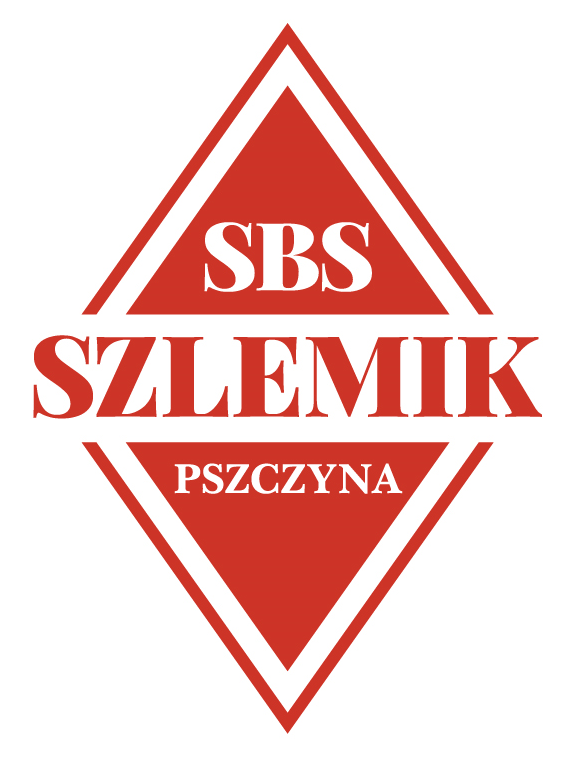 		NIP: 6381849349		dawidochman@vp.pl		BS P-na: 90 8448 0004 0039 5353 2000 0001Pszczyna, dn………………….Deklaracja wstąpienia do Stowarzyszenia Brydża Sportowego SZLEMIK Pszczyna	Proszę o przyjęcie mnie/mojego dziecka* w poczet członków SBS SZLEMIK Pszczyna.1. DANE OSOBY PRZYSTĘPUJĄCEJ:imię:   __ __ __ __ __ __ __ __ __ __ __ __ __ __ __ __ __ __nazwisko: __ __ __ __ __ __ __ __ __ __ __ __ __ __ __ __ __ __PESEL: __ __ __ __ __ __ __ __ __ __ __uczeń szkoły:__ __ __ __ __ __ __ __ __ __ __ __ __ __ __ __ __ __ __ __ __ __ __ __ __ __ __ __ __ __ __ __ klasa: __ __2. OPIEKUN PRAWNY:imię:   __ __ __ __ __ __ __ __ __ __ __ __ __ __ __ __ __ __nazwisko: __ __ __ __ __ __ __ __ __ __ __ __ __ __ __ __ __ __3. DANE KONTAKTOWE OPIEKUNA:Telefon: __ __ __ __ __ __ __ __ __e-mail: __ __ __ __ __ __ __ __ __ __ __ __ __ __ __ __ __ __ __ __ __ __ __ __ __ __ __ __ __ __ __ adres pocztowy: __ __ __ __ __ __ __ __ __ __ __ __ __ __ __ __ __ __ __ __ __ __ __ __ __ __ __ __ __ __ __ __ __ __ __ __ __ __ __ __ __ __ __ __ __ __ __ __ __ __ __ __ __ __ __ __ __ __ __ __ __ Oświadczam, że: zapoznałem się z REGULAMINEM Stowarzyszenia Brydża Sportowego SZLEMIK Pszczyna, akceptuję jego treść oraz zobowiązuję się do jego przestrzegania.Zobowiązuję się do wpłacania przelewem na konto Stowarzyszenia składki członkowskiej w wysokości 1% minimalnego wynagrodzenia krajowego brutto zł miesięcznie do 5-tego dnia danego miesiąca. Pierwszą składkę należy wpłacić w ciągu 3 dni roboczych od przyjęcia w poczet członków zwykłych Stowarzyszenia.………………………………….							………………………………(podpis ucznia jeżeli 13+ lat)									(podpis opiekuna prawnego jeżeli uczeń ma poniżej 18 lat)* niepotrzebne skreślić